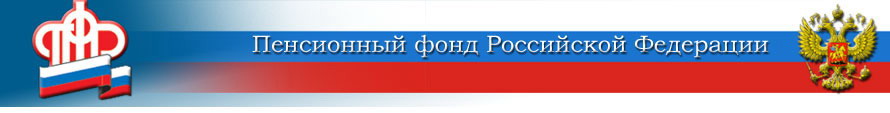            Государственное учреждение –      Управление Пенсионного Фонда Российской Федерации     по Пронскому району Рязанской области                         391160 г. Новомичуринск                                                                                       тел.4-36-01                                                                                                                        пр-кт Энергетиков д.34                                                                                        Пресс-релизС 1 января 2017 года повысится размер прожиточного минимума пенсионера для назначения федеральной социальной доплаты Неработающие пенсионеры, у которых общая сумма материального обеспечения не достигает размера прожиточного минимума пенсионера (ПМП), установленного в регионе на текущий финансовый год,  имеют право на назначение социальной доплаты к пенсии по линии ПФР. В 2017 году величина прожиточного минимума пенсионера в Рязанской области для назначения федеральной социальной доплаты к пенсии установлена в сумме 8456 руб. Размер федеральной социальной доплаты отдельному неработающему пенсионеру рассчитывается как разница между суммой прожиточного минимума пенсионера и общей суммой материального обеспечения пенсионера. Под материальным обеспечением подразумевается совокупный доход с учетом пенсий, единовременной денежной выплаты, дополнительного ежемесячного материального обеспечения и других мер социальной поддержки (помощи), предоставляемых гражданину в денежной форме. При подсчете общей суммы материального обеспечения учитываются суммы денежных выплат, установленных пенсионеру как законодательством РФ, так и законодательством Рязанской области.Назначение федеральной социальной доплаты имеет заявительный характер.В случае устройства на работу пенсионер утрачивает право на доплату, при этом получатель доплаты обязан сообщить о факте оформления трудовых отношений в ПФР. В том случае, если пенсионер утрачивает право на федеральную социальную доплату временно, в связи с индексацией пенсии (т.е. когда совокупный доход превышает прожиточный минимум пенсионера), впоследствии, после увеличения размера прожиточного минимума пенсионера, выплата социальной доплаты к пенсии возобновляется в беззаявительном порядке.